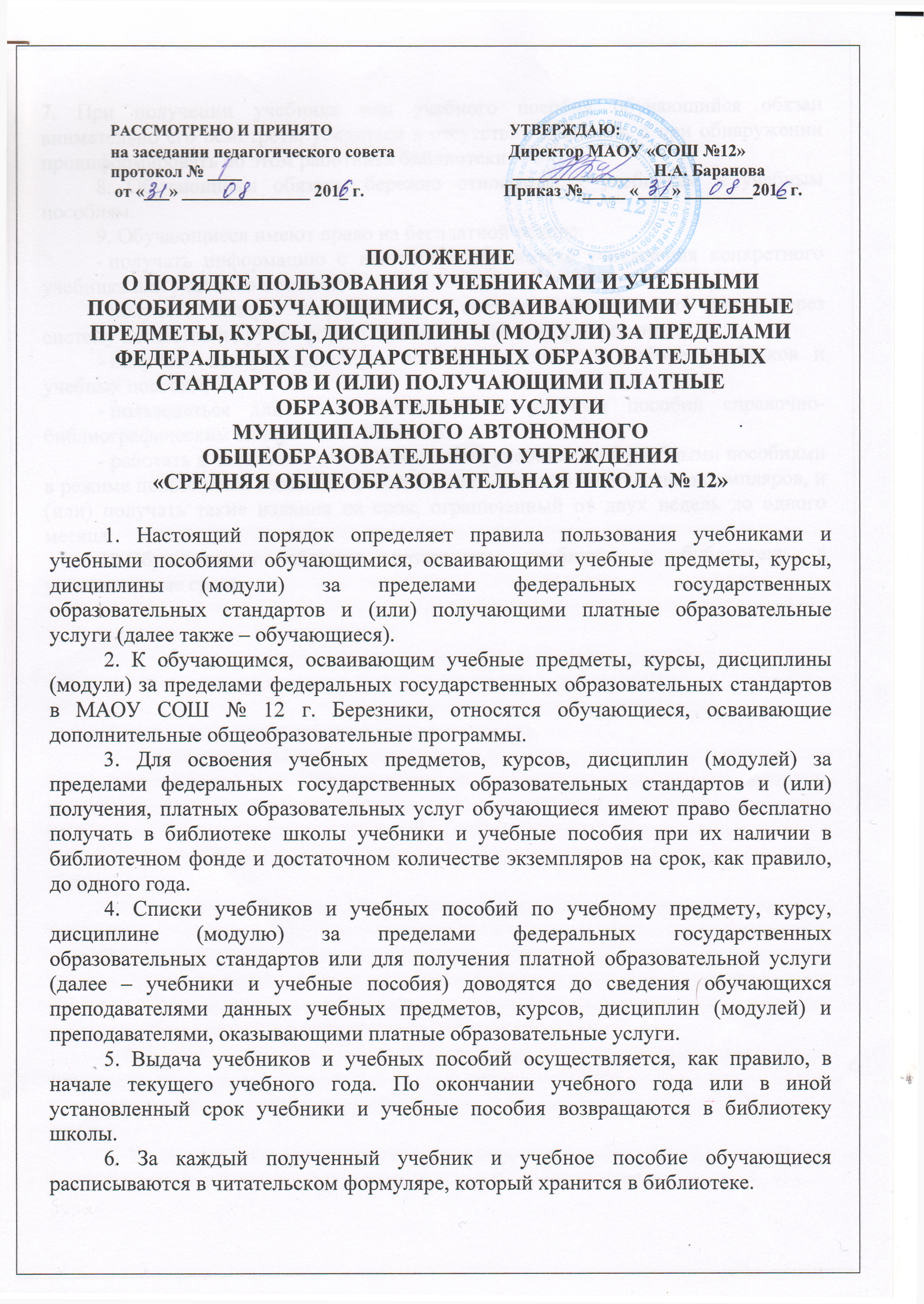 РАССМОТРЕНО И ПРИНЯТО                                              УТВЕРЖДАЮ: на заседании педагогического совета                           Директор МАОУ СОШ №12                                                                                                   протокол № ____                                                                ________________ Н.А. Баранова от «___» _______________ 201_ г.                                 Приказ №_____ «____» ________201_ г.ПОЛОЖЕНИЕо порядке пользования учебниками и учебными пособиями обучающимися, осваивающими учебные предметы, курсы, дисциплины (модули) за пределами федеральных государственных образовательных стандартов и (или) получающими платные образовательные услугиМУНИЦИПАЛЬНОГО АВТОНОМНОГООБЩЕОБРАЗОВАТЕЛЬНОГО УЧРЕЖДЕНИЯ СРЕДНЯЯ ОБЩЕОБРАЗОВАТЕЛЬНАЯ ШКОЛА № 121. Настоящий порядок определяет правила пользования учебниками и учебными пособиями обучающимися, осваивающими учебные предметы, курсы, дисциплины (модули) за пределами федеральных государственных образовательных стандартов и (или) получающими платные образовательные услуги (далее также – обучающиеся).2. К обучающимся, осваивающим учебные предметы, курсы, дисциплины (модули) за пределами федеральных государственных образовательных стандартов в МАОУ СОШ № 12 г. Березники, относятся обучающиеся, осваивающие дополнительные общеобразовательные программы.3. Для освоения учебных предметов, курсов, дисциплин (модулей) за пределами федеральных государственных образовательных стандартов и (или) получения, платных образовательных услуг обучающиеся имеют право бесплатно получать в библиотеке школы учебники и учебные пособия при их наличии в библиотечном фонде и достаточном количестве экземпляров на срок, как правило, до одного года.4. Списки учебников и учебных пособий по учебному предмету, курсу, дисциплине (модулю) за пределами федеральных государственных образовательных стандартов или для получения платной образовательной услуги (далее – учебники и учебные пособия) доводятся до сведения обучающихся преподавателями данных учебных предметов, курсов, дисциплин (модулей) и преподавателями, оказывающими платные образовательные услуги.5. Выдача учебников и учебных пособий осуществляется, как правило, в начале текущего учебного года. По окончании учебного года или в иной установленный срок учебники и учебные пособия возвращаются в библиотеку школы.6. За каждый полученный учебник и учебное пособие обучающиеся расписываются в читательском формуляре, который хранится в библиотеке. 7. При получении учебника или учебного пособия обучающийся обязан внимательно его осмотреть, убедиться в отсутствии дефектов, а при обнаружении проинформировать об этом работника библиотеки.8. Обучающиеся обязаны бережно относиться к учебникам и учебным пособиям.9. Обучающиеся имеют право на бесплатной основе:- получать информацию о наличии в библиотеке учреждения конкретного учебника или учебного пособия;- получать полную информацию о составе библиотечного фонда через систему каталогов и другие формы библиотечного информирования;- получать консультационную помощь в поиске и выборе учебников и учебных пособий;- пользоваться для поиска учебников и учебных пособий справочно-библиографическим аппаратом библиотеки;- работать в читальном зале с отдельными учебниками и учебными пособиями в режиме пользования изданиями, имеющимися в малом количестве экземпляров, и (или) получать такие издания на срок, ограниченный от двух недель до одного месяца.10.Обучающиеся обязаны возвращать учебники в библиотеку в установленные сроки.